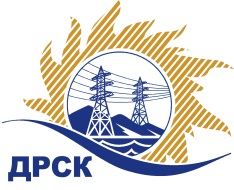 Акционерное Общество«Дальневосточная распределительная сетевая  компания»    (АО «ДРСК»)Протокол № 255/УИТ-ВПзаседания закупочной комиссии по выбору победителя по открытому запросу предложений на право заключения договора оказания услуг «Обслуживание вычислительной техники для управления Филиала, СП ВЭС, СП ЗЭС АЭС»ЕИС № 31503147349СПОСОБ И ПРЕДМЕТ ЗАКУПКИ: открытый электронный запрос предложений  на право заключения Договора оказания услуг Обслуживание вычислительной техники для управления Филиала, СП ВЭС, СП ЗЭС АЭС, закупка 244 ГКПЗ 2016 г.ПРИСУТСТВОВАЛИ:   члены постоянно действующей Закупочной комиссии АО «ДРСК» 2 уровняВОПРОСЫ, ВЫНОСИМЫЕ НА РАССМОТРЕНИЕ ЗАКУПОЧНОЙ КОМИССИИ: Об утверждении результатов процедуры переторжки.Об итоговой ранжировке заявок УчастниковО выборе победителя запроса предложенийРЕШИЛИ:По вопросу № 1Признать процедуру переторжки состоявшейся.Утвердить окончательные цены заявок участников.По вопросу № 2Утвердить итоговую ранжировку заявок УчастниковПо вопросу № 3Признать Победителем открытого запроса предложений на право заключения договора на оказание услуг «Обслуживание вычислительной техники для управления Филиала, СП ВЭС, СП ЗЭС АЭС»,  участника, занявшего первое место в итоговой ранжировке по степени предпочтительности для заказчика: ООО «Бизнес Печать» (675000, Россия, Амурская обл., г. Благовещенск, ул. Красноармейская, д. 125) на условиях: стоимость предложения 915 254,24 руб. без учета НДС (1 080 000,00 руб. с учетом НДС). Суммарная стоимость единичных расценок: 92 169,49 руб. без учета НДС (108 760,00 руб. с учетом НДС). Срок оказания услуг: с даты заключения договора до 31.12.2016 г. Условия оплаты: в течение 30 (тридцати) календарных дней с момента подписания акта выполненных работ и предоставления счет-фактуры. Гарантийные обязательства: 6 месяцев. Заявка имеет правовой статус оферты и действует до 30.06.2016 г.Коротаева Т.В.(4162) 397-205г. Благовещенск                                    «05» февраля   2016№п/пНаименование Участника закупки и его адресСуммарная стоимость единичных расценок заявки до переторжки, руб. без НДССуммарная стоимость единичных расценок заявки после переторжки, руб. без НДСООО «Бизнес Печать» (675000, Россия, Амурская обл., г. Благовещенск, ул. Красноармейская, д. 125)92 169,49не поступила2.ООО «Позитроника-Амур» (675000, Амурская обл., г. Благовещенск, ул. 50 лет Октября, 65 А)99 932,20не поступилаМесто в итоговой ранжировкеНаименование Участника закупки и его адресСуммарная стоимость единичных расценок заявки до переторжки, руб. без НДССуммарная стоимость единичных расценок заявки после переторжки, руб. без НДС1 местоООО «Бизнес Печать» (675000, Россия, Амурская обл., г. Благовещенск, ул. Красноармейская, д. 125)92 169,4992 169,492 местоООО «Позитроника-Амур» (675000, Амурская обл., г. Благовещенск, ул. 50 лет Октября, 65 А)99 932,2099 932,20Ответственный секретарь Закупочной комиссии 2 уровня АО «ДРСК»:Елисеева М.Г.